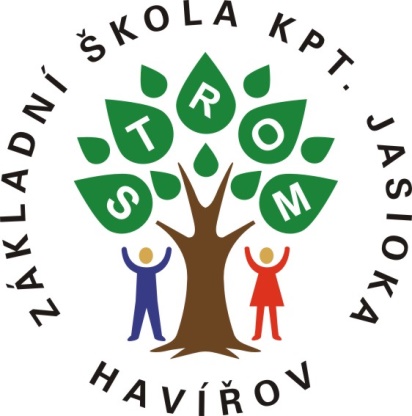 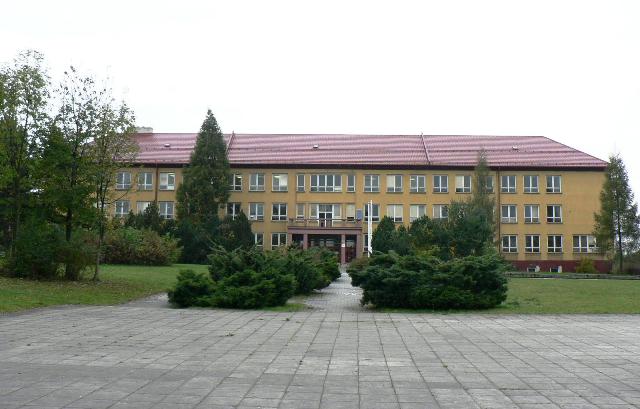 Základní škola Kapitána Jasioka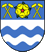 Havířov - Prostřední Suchá Kpt. Jasioka 57 okres KarvináVýroční zpráva o činnosti školyŠkolní rok 2021/2022Zpracovala: Mgr. Růžena Bajerová, ředitelka školyV Havířově – Prostřední Suché dne 3. 10. 2022Obsah1.     Základní údaje o škole 	4-52.     Charakteristika školy …………………………………………………………………………………………………………..62.1   Přehled oboru vzdělávání 	6 3.     Přehled pracovníků školy	7 4.    Údaje o přijímacím řízení nebo zápisu k povinné školní docházce a následném přijetí do školy 	8 4.1  Počet zapsaných a přijatých dětí, dětí s odkladem povinné školní docházky a žáků, kteří zahájili         základní vzdělávání ve školním roce 2018/2019 v ZŠ	8 4.2  Počet zapsaných a přijatých dětí k základnímu vzdělávání a dětí s odkladem povinné školní            docházky pro školní rok (následující) 2019/2020 v ZŠ	8 4.3. Údaje o výsledcích vzdělávání dětí a žáků podle cílů stanovených vzdělávacími programy a          podle poskytovaného stupně vzdělání včetně výsledků závěrečných zkoušek, maturitních                zkoušek a absolutorií……………………………………………………………………………………………………………94.4. Prospěch žáků ZŠ v daném školním roce 	9 4.5. Klasifikace chování žáků ZŠ v daném školním roce 	94.6. Specifikace umístění žáků po ukončení PŠD ……………………………………………………………………..105 .   Prevence sociálně patologických jevů 	10 5.1. Metodik prevence 	10-11 5.2. Výchovný poradce …………………………………………………………………………………………………………….11 6.    Další vzdělávání pedagogických pracovníků 	12 7 .   Údaje o mimoškolních aktivitách a prezentaci školy na veřejnosti 	12-148 .   Údaje o výsledcích inspekční činnosti provedené ČŠI a dalšími institucemi…………………..14-159.    Základní údaje o hospodaření školy za rok 2018 	15-1810.  Údaje o zapojení školy do rozvojových a mezinárodních programů 	18  11.  Údaje o zapojení školy do dalšího vzdělávání v rámci celoživotního učení	1812.  Údaje o předložených a školou realizovaných projektech financovaných z cizích zdrojů 	1913. Údaje o spolupráci s odborovou organizací, organizacemi zaměstnavatelů a dalšími partnery                        při plnění úkolu ve vzdělávání	19Základní údaje o školeNázev školy dle zřizovací listiny:	Základní  škola Kapitána Jasioka Havířov-Prostřední Suchá Kpt. Jasioka 57            okres KarvináSídlo školy dle zřizovací listiny:	Kpt. Jasioka 685/57, Havířov – Prostřední Suchá, 735 64	IZO:	Ředitelství		600 136 477			                      Škola			102 156 913		Školní družina	119 700 999		Školní jídelna	102 880 930Právní forma:	příspěvková organizace	IČO: 					619 886 00	ID datové schránky PO:		5uaj2yjZřizovatel školy:	název:	Statutární město Havířov, 736 01 Havířov – Město, Svornosti 86/2	IČO:		002 97 488Základní údaje:	E – mail školy:        reditel@zsjasioka-havirov.czWeb:			http://www.zsjasioka-havirov.czVedení školy:	Ředitelka školy:		Mgr. Růžena BajerováStatutární zástupce:	Ing. Soňa HanákováŠkolská rada: Školská rada pracuje od 26. 5. 2021 v tomto složení:Zástupci jmenovaní zřizovatelem školy – obcí:Stanislava ČujdíkováKamil KřenekZástupci zvolení z řad zákonných zástupců žáků:	Mgr. Michaela Ujma – jednatel školské rady	Petra VeselovskáZástupci zvolení z pedagogů školy:	Mgr. Lenka Jedličková – předseda školské rady	Ing. Hana Milatová2. Charakteristika školyZákladní škola Kapitána Jasioka Havířov – Prostřední Suchá Kpt. Jasioka 57 (škola jako právnická osoba) vykonává činnost základní školy, školní družiny a školní jídelny. V souladu s tím poskytuje žákům základní vzdělávání a výchovu v rozsahu obecně závazných právních předpisů, zajišťuje zájmové vzdělávání žáků ve školní družině a stravování žáků v době jejich pobytu ve škole. Škola patří v rámci města ke školám menším. Jedná se o úplnou základní školu s 1. až 9. postupným ročníkem. Školní družina má 1 oddělení. Kapacita zařízení školy je stanovena takto: základní škola 300 žáků (rozhodnutí MŠMT ze dne 29. 2. 2012 s účinností od 1. 9. 2012, školní družina 75 žáků, školní jídelna 400 stravovaných. Ekologické zaměření školy s podporou informační techniky prochází všemi ročníky a všemi oblastmi vzdělání, hlavně předměty s přírodovědným zaměřením.Základní škola se nachází v okrajové části městské části Prostřední Suchá v prostoru mezi starou výstavbou prvních bloků sídliště a rodinnými domy. Škola byla otevřena v roce 1958.Ve školním roce 2021/2022 byl výuka ještě částečně během podzimu poznamenána pandemií Covid-19, v jarních měsících začali do školy přicházet noví žáci – uprchlíci z Ukrajiny. To znamenalo další velkou zátěž na školu a pedagogy. 2.1. Přehled oborů vzdělávání, které škola vyučuje v souladu se zápisem ve školském           rejstříku3. Přehled pracovníků školyRámcový popis personálního zabezpečení činnosti školy(údaje k 31. 1. 2022, státní rozpočet)4. Údaje o přijímacím řízení nebo zápisu k povinné školní docházce a následném přijetí do školy4.1. Počet zapsaných a přijatých dětí, dětí s odkladem povinné škol.docházky a žáků, kteří zahájili základní vzdělávání ve školním roce 2021/2022 v ZŠpozn.: PŠD ukončilo 14 žáků v 9. ročníku, 3 žáci v 8. ročníku a 1 žákyně  v 7. ročníku, 1 žákyně     ukončení PŠD v § 384. 2. Počet zapsaných a přijatých dětí k základnímu vzdělávání a dětí s odkladem povinné školní docházky pro školní rok (následující) 2022/2023 v ZŠ4.3. Údaje o výsledcích vzdělávání dětí a žáků podle cílů stanovených vzdělávacími programy              a podle poskytovaného stupně vzdělání včetně výsledků závěrečných zkoušek, maturitních zkoušek a absolutoriípozn.:  + 4 žáci plní školní docházku podle § 38 školského zákona. 4.4.4.5.5. Prevence sociálně patologických jevů 5.1. Metodik prevenceV oblasti prevence sociálně patologických jevů má škola zpracovány tyto dokumenty:Minimální preventivní program na daný školní rok Krizový plán školyStrategie školní neúspěšnostiTak jako každý rok byl vypracován plán besed a akcí pro žáky 1. i 2. stupně. Jako v loňském školním roce se z důvodu epidemiologických opatření nepodařilo uskutečnit.Ve školním roce 2021/2022 se uskutečnily v rámci MPP pouze tyto akce: Metodik prevence úzce spolupracuje s výchovnou poradkyní, účastní se všech jednání k výchovným problémům žáků.Stále řešíme i psychické problémy žáků (následek distanční výuky – Covid 19), vedoucí k absenci ve škole, v těchto případech spolupracujeme s OSPOD Havířov (Mgr. Hakalová).5.2. Výchovný poradceČinnost výchovné poradkyně vycházela z Plánu práce VP na daný školní rok, zahrnovala tyto oblasti:úzká spolupráce s vedením školy a školním metodikem prevenceúzká spolupráce s pedagogy školy a s asistenty pedagogaspolupráce s koordinátorem inkluzespolupráce s PPP Havířov, SPC Karviná,SPC Frýdek-Místek, SPC Ostrava-Zábřehspolupráce s OSPOD Havířov spolupráce s odborem péče o dítě MMH (pěstounská péče)spolupráce s asistenty prevence kriminality (zajištění kontaktu se sociálně slabými rodinami) kontakt s dětskými lékaři (ověřování absence u některých žáků)zajištění přijetí ukrajinských žáků ke studiu na maturitních oborech SŠ (přihlášky v mimořádném termínu, lékařská prohlídka, jazykový kurz)Akce v rámci volby povolání:návštěva žáků 9. ročníku v IPS ÚP Havířov – objednána, následně zrušena z důvodu karantény třídyprezentace SŠ polytechnické a SŠTO z Havířova-Šumbarku v hodinách Světa prácemožnost účasti žáků na online Burze škol Moravskoslezského krajeVýchovné problémy:svoláno 42 jednání se zákonnými zástupci (12 pohovorů, 30 výchovných komisí, z toho 11 jednání opakovaných, 4 jednání neproběhla - zákonní zástupci se nedostavili)10 jednání se zúčastnily sociální pracovnice OSPOD 20 případů řešení neomluvené absence, záškoláctví nebo vysokého počtu omluvených hodin4 případy využití elektronických prostředků k obtěžování pedagoga či psychickému ubližování spolužákovi7 případů nevhodného chování vůči pedagogům8 případů nevhodného chování vůči spolužákům5 případů zanedbávání dítěte2 případy kouření1 případ xenofobie7 případů závažného porušování školního řádu5 případů žáků, jejichž zákonným zástupcům jsme doporučili návštěvu školského poradenského zařízení nebo odborného lékaře8 případů hlášeno do Systému včasné intervence1 případ neomluvené absence hlášen Policii ČR6. Další vzdělávání pedagogických pracovníků 	DVPP probíhalo dle cílů plánu DVPP pro daný školní rok. Pedagogové se účastnili převážně vzdělávání z nabídky KVIC, NIDV, dle vlastní volby i vzdělávání dalších organizací.Přehled akcí DVPP absolvovaných pedagogickými pracovníky ve školním roce 2021/2022Seminář „MSK – Vyhodnocení ohroženosti škol…“ – KÚ Ostrava – 1 pracovníkSeminář „Bezpeční škola“ – Praha – 1 pracovníkDotační seminář III. – MK Havířov – 1 pracovníkRoadShow pro školy – Ostrava – 1 pracovníkDotační seminář č.IV – online- 1 pracovníkSeminář k projektu „Vývoj a pilotní ověřování…“ – 1 pracovníkSeminář „Včasné rozpoznání ohrožených žáků – KVIC Ostrava – 2 zaměstnanciHygienické minimum online – 3 zaměstnanciŠkolení POKOS Ostrava – 1 zaměstnanecWebinář MSK „Jak na výuku Čj zejména u ukrajinských žáků“ – 1 pracovníkWebinář „Hodnocení cizinců 2021/2022 – NPI – 1 pracovníkMetodická poradna k Novele nařízení vlády č. 75/2005 Sb. – online – 1 pracovníkWebinář „institucionalizace podpůrných pedagogických pozic – MŠMT + MSK – 1 pracovníkOnline – Novinky v oblasti ITC – 1 pracovník7. Údaje o mimoškolních aktivitách a prezentaci školy na veřejnosti Mimoškolní aktivity zaměřené na žáky školypráce zájmových útvarů mimoškolní akce organizované pro žáky školou a školní družinou (cyklistická soutěž, Farmářský trh)v rámci EVVO: sběr kaštanů a žaludů, sběr starého papíru-Soutěž s panem Popelou, Recyklohraní- sběr použitých elektrospotřebičů a tonerů Projektové dny a akce v roce 2021/2022:  Projekt Mladý farmář (v rámci MAP II.) – rok druhýMinigrant Veolia –„Motýlí louka a Bosý chodníček pro radost“Brigáda s rodiči – Motýlí loukaII. Farmářský trhEvropský týden jazykůEvropský týden mobility „Move Sustainably. Stay Healthy.“Den bez autCyklistický závod zručnostiExkurze – Legiovlak v Ostravě – 9. třídaHalloweenský den ve školeStrašidelná stezka a spaní v družině – pro žáky ŠDProjektový den „Mezinárodní den tolerance“Divadélko „Šamšula“ ve škole- OtesánekSlavnostní ukončení projektu “Motýlí louka…“ – 2. 3. 2022Celoškolní turnaj ve stolním teniseLiterární a hudební kavárnaDen otevřených dveří pro budoucí prvňáčky – 3. 3.Zápis do 1. třídySetkání s rodiči ke Svátku matek – ŠDNávštěva divadelního představení v KDPB – „Bacily“ – žáci 1. a 2. třídyPreventivní program „Veselé zoubky“ – 1. třídaMezinárodní den hygieny rukou – preventivní program pro 1. a 2. třídu – SZÚPlaneta Země- Magický Senegal – 25 žákůDen dětí – Sportovní olympiádaDen otevřených dveří – MP Havířov – žáci 1., 2., 3., 5. třídyNávštěva Světa techniky Ostrava – 3. třídaOvěřování pilotního projektu „Procházka za stromy“Školní výlety tříd: 5.třída - Praha, 2. + 3.tř. – Meandry Lučiny, 6.+7. třída – Zámek Fryštát v Karviné, 1.tř. – Pašůvka a Životický les, 8. + 9. třída – ČantoryjeDen otevřených dveří pro děti z UkrajinySbírka pro Ukrajinu – školní potřeby, hygienické potřeby, vybavení domácnostíPřehled o zájmových útvarech Zapojení žáků do vědomostních a dovednostních soutěží Organizovaných na úrovni školy: Zeměpisná olympiáda – školní kolo19. 1. - Dějepisná olympiáda – školní kolocyklistická soutěž - školní koloLogická olympiáda – základní koloCeloškolní turnaj ve stolním teniseLiterární a hudební kavárnaZapojení do výtvarné aktivity Město Havířov – obrázky do kalendáře městaOrganizovaných na úrovni města: Projekt Sport do škol – žáci 1. a 2. třídySoutěž „O nejkrásnější vánoční ozdobu“Laťka mládeže – ZŠ Kudeříkova - výběr žáků II. StupněDen Země 2022 – aktivity na Náměstí RepublikyEkolympiáda – MK Seifertova – 2 družstvaMK v DiscgolfuMK dějepisné soutěže Permoníček 2022Atletický čtyřboj Organizovaných na úrovni okresní a vyšší, jiné organizace:2. ročník branného závodu „O putovní pohár osvobození“ – družstvo žáků 8. třídySoutěž v konverzaci JA – Gymnázium Orlová – 3 žáci OVOV – družstvo 8 žáků – okresní koloWOLFRAM – ZŠ Kudeříkové – 1 družstvoOVOV – krajské kolo – 2 žáciÚspěchy žáků školyDalší sportovní soutěže, kterých se žáci zúčastnili:- Sazka Olympijský víceboj – celoroční akce8. Údaje o výsledcích inspekční činnosti provedené Českou školní inspekcí a dalšími institucemi9. Základní údaje o hospodaření školy za rok 2021Hospodaření s prostředky státního rozpočtuZe státního rozpočtu byla naší organizaci k 31.12.2021 přidělena prostřednictvím krajských normativů neinvestiční dotace v celkové výši 17 230 810 Kč, která byla spotřebována  ve výši 17 087 079,87 Kč. Dotaci zahrnují přímé náklady na vzdělávání.Přímé vzdělávací výdajePřímé vzdělávací výdaje představují největší podíl z celkových nákladů hlavní činnosti školy.  Do této skupiny patří mzdové náklady (platy, náhrady platů, odměny za pracovní pohotovost), zákonné pojištění, příděl do FKSP a ostatní přímé náklady (ochranné pomůcky, preventivní prohlídky, ostatní povinné pojištění hrazené zaměstnavatelem, učební pomůcky, cestovní náhrady, školení a vzdělávání pracovníků, učebnice a učební pomůcky podle školského zákona). Přímé náklady byly použity na daný účel a čerpány v souladu se stanovenými podmínkami.Závazné ukazatele byly dodrženy a čerpány v souladu s plánem ukazatelů. Z rozpočtu přímých výdajů byly v hodnoceném roce pořízeny učební pomůcky za 183 584 Kč.Vrátka ve výši 143 730,13,- Kč se skládala z částky 66 860,- Kč (OON zaměstnanců) přidělené na doučování, která nebyla vyčerpána z důvodu karantény některých žáků a učitelů a částky 76 870,13 Kč (ONIV), z těchto prostředků měla být uhrazena doprava žáků na výuku plavání  a  na plánovaný výjezd žáků prvního stupně do Planetária – z důvodu uzavření škol (distanční výuka) se nemohlo plavání ani výjezd uskutečnit.  Hospodaření s příspěvkem zřizovatelePříspěvek na provoz organizace, poskytovaný zřizovatelem, zohledňuje základní výdaje na pokrytí provozních nákladů. Do provozních nákladů patří materiálové náklady, náklady na energie, veškeré služby, opravy a udržování majetku a ostatní náklady. Neinvestiční příspěvek na provoz v roce 2021 byl schválen ve výši 2 938 000 Kč, poskytnut ve výši 2 936 325 Kč (upravený o rozpočtová opatření, týkala se dofinancování odměňování v ostatních osobních nákladech a o úsporu v souvislosti  s výskytem onemocnění Covid-19 a souvisejícími opatřeními).V roce 2021 nám byl přidělen investiční příspěvek ve výši 36 000,-- Kč na elektronický systém SIG Fox (Vodník), který byl dofinancovaný z rezervního fondu (23 681,02 Kč) a 78 395,90 Kč na pořízení modulů v rámci jednotného účetního programu. Celkem investiční příspěvek činil 114 395,90 Kč.Největší položku v nákladech představují náklady na energie v celkové výši v r. 2021 1 402 775,62 Kč, náklady na drobný dlouhodobý hmotný majetek činily v r. 2021 94 168,09 Kč a na nákup DI a POS náklady v roce 2021 činily 90 321,54 Kč.Doplňková činnostiHlavním přínosem do doplňkové činnosti v hodnoceném roce byly výnosy z prodeje služeb, v oblasti doplňkové činnosti jsme realizovali přípravu a prodej stravy cizím strávníkům a výnosy z pronájmu (pronájem školního bytu a tělocvičny).Rozvojové a mezinárodní programy, projekty financované z cizích zdrojůV rámci podpory školy v oblasti kvality byly realizovány následující projekty:Realizace projektu Šablony – Společně dojdeme dál II a IIITabulka č. 5 Projekty financované z jiných zdrojů - Šablony Společně dojdeme dál IITabulka č. 6 Projekty financované z jiných zdrojů - Šablony Společně dojdeme dál IIIPoskytovatelé finančních darůOd obecně prospěšné společnosti Women For Women, v rámci projektu Obědy pro děti, obdržela škola účelový finanční dar, z něhož zaplatila každý měsíc několika žákům obědy. V r. 2021 ve výši                  117 552 Kč. Společnost takto podporovala v kalendářním roce 30 dětí.Na konci roku 2020 škola obdržela od Městské realitní agentury, s.r.o. účelový peněžitý dar ve výši 50.000,- Kč za účelem provedení údržby oplocení, dar byl použit k danému účelu v roce 2021 v plné výši. Dále škola obdržela od Nadačního fondu Veolia finanční dar ve výši 28.000,- Kč na realizaci projektu „Živá zahrada – Motýlí louka a Bosý chodník pro radost“, dar byl použit v souladu s účelem v plné výši.10. Údaje o zapojení školy do rozvojových a mezinárodních programů 11. Údaje o zapojení školy do dalšího vzdělávání v rámci celoživotního učení12. Údaje o předložených a školou realizovaných projektech financovaných z cizích zdrojů 13. Údaje o spolupráci s odborovou organizací, organizacemi zaměstnavatelů a dalšími partnery při plnění úkolu ve vzděláváníVýroční zpráva o činnosti školy za školní rok 2021/2022  byla schválena Školskou radou                        dne 3. 10. 2022Za školskou radu:	………………………………………………………………………			Mgr. Lenka Jedličková, předsedkyně školské radyKód oboruOborForma vzděláváníDélka vzdělávání 9 r./5 r.7901C01Základní škola1090Název školního vzděl.programu Počet zapojených žákůSTROM – ŠVP pro ZV183STROM – ŠVP pro ZV - LMP11Personální zabezpečení činnosti školy – ŽENY/MUŽIPersonální zabezpečení činnosti školy – ŽENY/MUŽIPersonální zabezpečení činnosti školy – ŽENY/MUŽIPersonální zabezpečení činnosti školy – ŽENY/MUŽIPersonální zabezpečení činnosti školy – ŽENY/MUŽIPersonální zabezpečení činnosti školy – ŽENY/MUŽIŽENY ŽENY MUŽIMUŽICELKEMCELKEMFyz.počet Přep. početFyz.počet Přep. početFyz.počet Přep. početZŠ2721,753332,53024,2533ŠD110011ŠJ21,8130021,8132723,4281Celkem3024,566332,53327,066311Dosažené vzdělání pedagogických zaměstnanců ZŠDosažené vzdělání pedagogických zaměstnanců ZŠDosažené vzdělání pedagogických zaměstnanců ZŠDosažené vzdělání pedagogických zaměstnanců ZŠDosažené vzdělání pedagogických zaměstnanců ZŠDosažené vzdělání pedagogických zaměstnanců ZŠDosažené vzděláníDosažené vzděláníPedagogičtí zaměstnanci ZŠPedagogičtí zaměstnanci ZŠPedagogičtí zaměstnanci ZŠPedagogičtí zaměstnanci ZŠDosažené vzděláníDosažené vzdělánína 1. stupnina 1. stupnina 2. stupnina 2. stupniDosažené vzděláníDosažené vzdělánípřepočtený počet%přepočtený počet%VŠ - Učitelství pro 1. stupeň ZŠVŠ - Učitelství pro 1. stupeň ZŠ2,8636    15--VŠ - Učitelství pro 2. stupeň ZŠVŠ - Učitelství pro 2. stupeň ZŠ--7,409135VŠ - Speciální pedagogikaVŠ - Speciální pedagogika2,0    10-VŠ – bakal. Spec.pedagogikaVŠ – bakal. Spec.pedagogika---VŠ pedagogické pro jiný typ školyVŠ pedagogické pro jiný typ školy---VŚ bakalářské pedagogické - APVŚ bakalářské pedagogické - AP---VŠ magisterské - APVŠ magisterské - AP0,5      3-VŠ – bakalářské nepedagogickéDPS---VŠ – bakalářské nepedagogickébez DPS---VŠ – bakalářské nepedagogickés kurzem pro AP---Středoškolsképedagogické--0,88895StředoškolskéNepedagogické s DPS---Středoškolskéneped.s kurzem pro AP2,1389114,277821StudujícíCelkemCelkem7,50253912,575861Personální zabezpečení činnosti školy – přehled fyz. počtu zam. dle zařazeníPersonální zabezpečení činnosti školy – přehled fyz. počtu zam. dle zařazeníPersonální zabezpečení činnosti školy – přehled fyz. počtu zam. dle zařazeníPersonální zabezpečení činnosti školy – přehled fyz. počtu zam. dle zařazeníPersonální zabezpečení činnosti školy – přehled fyz. počtu zam. dle zařazeníPersonální zabezpečení činnosti školy – přehled fyz. počtu zam. dle zařazeníPersonální zabezpečení činnosti školy – přehled fyz. počtu zam. dle zařazeníPersonální zabezpečení činnosti školy – přehled fyz. počtu zam. dle zařazeníPersonální zabezpečení činnosti školy – přehled fyz. počtu zam. dle zařazeníPersonální zabezpečení činnosti školy – přehled fyz. počtu zam. dle zařazeníPed. prac.školy celkemNeped. prac.školy celkemŠkol. psycholog- Projekt Inkluze AP pro žáky se zdrav. postiženímAP pro žáky se  soc. znevýhod.Výchovný poradceSpec. pedagogMetodik ITOstatníCelkový fyzický počet prac. školy129010-1-1033žákůdívkyChlapciCelkem zapsáno18810Nastoupilo do ZŠ k 1. 9. 202120713Počet dětí s odkladem pov. škol. doch. pro šk.rok 2021/2022422Počet žáků, kteří ukončili ve šk.r. 2021/2022 zákl.vzdělání19118žákůdívkyChlapciCelkem zapsáno422Nastoupilo do ZŠ k 1. 9. 2022211Počet dětí s odkladem pov. škol. doch. pro šk.rok 2022/2023624Počet tříd/odděleníPočet dětí/žákůPrůměrná naplněnostPřípravná třída000Školní družina13030I.stupeň ZŠ511823,6II.stupeň ZŠ47619Celkem I. a II. stupeň919421,6Prospěch žáků ZŠ v daném školním roceProspěch žáků ZŠ v daném školním roceProspěch žáků ZŠ v daném školním roceProspěch žáků ZŠ v daném školním roceProspěch žáků ZŠ v daném školním roceProspěch žáků ZŠ v daném školním roceProspěch žáků ZŠ v daném školním rocePočet žáků Počet žáků - s vyznamenánímPočet žáků - prospěliPočet žáků - neprospěli Počet žáků - hodnoceni slovněCelkový průměrný prospěch žáků1. stupeň118444913121,762. stupeň     761247892,29Celkem194569621212,02Klasifikace chování žáků ZŠ v daném školním roceKlasifikace chování žáků ZŠ v daném školním roceKlasifikace chování žáků ZŠ v daném školním roceKlasifikace chování žáků ZŠ v daném školním roceKlasifikace chování žáků ZŠ v daném školním roceKlasifikace chování žáků ZŠ v daném školním roceKlasifikace chování žáků ZŠ v daném školním roceKlasifikace chování žáků ZŠ v daném školním roceKlasifikace chování žáků ZŠ v daném školním rocePočet žáků celkemvelmi dobréuspokojivéneuspokojivéPochvaly a jiná oceněníNapomenutí TU (NTU)Důtka TU (DTU)Důtka ŘŠ1.stupeň11811620120442.stupeň        76     66648052ZŠ Celkem1941828420096% vyjádření za ZŠ celkem1009442100534.6.4.6.Specifikace umístění žáků po ukončení PŠDPočet žákůNižší střední odborné vzdělání „E“0Střední odbor.vzděl.s vyuč.listem „H“6Úplné střední odbor.vzděl.s maturitou „M“7Úplné střední všeobec.vzděl.s maturitou „K“0Neznámo kam § 381Jiné5Celkem19Odchod žáků na gymnáziumPočet žákůz 5. ročníku (8-leté)                            0z 7. a 8. ročníku                            019.10.4.tř.Dopravní hřiště 25.101.tř.Dopravní hřištěBezpečně do cíleMP4.11.8.+9.tř.Právo jako pravidlo chováníMP3.1.3. + 8.tř.Dopravní výchovaMP7.1.5. tř.Dopravní výchova - teorie27.1.6. + 7.tř.Protidrogový vlak – navazující program22.2.4.tř.Dopravní výchova - teorie30.3.2.+3.tř.Dopravní výchovaMP31.3.4.tř.Dopravní výchova – Průkaz cyklisty1.4.5.tř.(Ne)bezpečný internetMP1.4.7.tř.Prevence proti kriminalitěMP6.4.5.tř.Dopravní hřiště10.5.6.-tř.Pes není hračkaMP2.6.4.tř.Dopravní hřištěDruh zájmového útvaruNázev zájmového útvaruPočet zapojených žákůmimosportovníDeskové hry10mimosportovníPilné včelky11sportovníTělovýchovný14IČ ČŠI proběhla/neproběhlaDatum IČPředmět IČZjištění ANO/NEProběhla - online13.-14.4.2022Zjišťování a analyzování podmínek, průběhu a výsledků vzdělávání         podle § 174 odst. 2 písm. a) školského zákonaneProvedené kontroly dalšími kontrol. orgányProvedené kontroly dalšími kontrol. orgányProvedené kontroly dalšími kontrol. orgányProvedené kontroly dalšími kontrol. orgányKontrol. orgánDatum kontrolyPředmět kontrolyZjištění ANO/NEMMH18.10. – 20.10.2021Kontrola hospodaření se svěřeným majetkem a poskytnutými finančními prostředkyneTabulka č. 1 Závazné ukazatele státního rozpočtu pro rok 2021Tabulka č. 1 Závazné ukazatele státního rozpočtu pro rok 2021Tabulka č. 1 Závazné ukazatele státního rozpočtu pro rok 2021Tabulka č. 1 Závazné ukazatele státního rozpočtu pro rok 2021ÚčelovýNeinvestiční výdaje na vzděláváníPoskytnutoSkutečně znakk 31. 12. 2021použito33353Přímé výdaje na vzdělávání 17 230 810 Kč17 087 079,87 KčTabulka č. 2 Údaje o poskytnutí a vypořádání přímých výdajů na vzděláváníTabulka č. 2 Údaje o poskytnutí a vypořádání přímých výdajů na vzděláváníTabulka č. 2 Údaje o poskytnutí a vypořádání přímých výdajů na vzděláváníPoložkaZávazný ukazatelSkutečně použitoNeinvestiční výdaje celkem17 230 810,00 Kč17 087 079,87 KčPřímé náklady na vzdělávání17 230 810,00 Kč17 087 079,87 Kčz toho:Platy zaměstnanců12 234 029,00 Kč12 234 029,00 KčOON zaměstnanců169 660,00 Kč102 800,00 KčOstatní(zákonné odvody, odvody do FKSP, pojištění odpovědnosti, výplata náhrad, ONIV)4 827 121,00 Kč                   4 750 250,87 KčTabulka  č. 3  Příspěvek  na provozTabulka  č. 3  Příspěvek  na provozPoložkaSchválenýPo úpraváchPříspěvek na provoz celkem2 938 000 Kč2 936 325 KčTabulka č. 4 Přehled výsledku hospodaření v hlavní a doplňkové činnostiTabulka č. 4 Přehled výsledku hospodaření v hlavní a doplňkové činnostiTabulka č. 4 Přehled výsledku hospodaření v hlavní a doplňkové činnostiTabulka č. 4 Přehled výsledku hospodaření v hlavní a doplňkové činnostiPoložkaVýnosyNákladyHospodářský výsledekHlavní činnost4 118 064,36 Kč4 082 794,10 Kč  35 270,26 KčDoplňková činnost      88 882,00 Kč     41 285,36 Kč  47 596,64 KčPoskytnuto Účelový znakNeinvestiční výdaje na vzděláváník 31.12.202133063OPPP207 905 Kč33063Zákonné odvody - sociální a zdravotní pojištění1 150 Kč33063FKSP0 Kč33063Materiál24 749,34 KčPoskytnuto Účelový znakNeinvestiční výdaje na vzděláváník 31.12.202133063Materiál2 205 Kč33063Služby21 780 KčNázev rozvojového programu Název mezinárodního programuŠablony II. – ukončení v 1. pololetí 2022OPVVVŠablony III. – od 2. pololetí 2022OPVVVDoučování žáků NPO 3. 2.Nebylo realizovánoNázev projektů financov. z cizích zdrojů předložené ke schválení zřizovateliProjekt realizován-nerealizovánWomen for Women – Obědy pro dětirealizovánPPP Havířov, SPC- Karviná, Frýdek-Místek, Ostrava-Poruba, Ostrava-Zábřeh Spolupráce v rámci vzdělávání žáků se SVPPolicie ČR, Městská policiedopravní výchova a prevenceHasičský záchranný sborprogramy pro žáky 2. a 6. tříd, návštěva požární zbrojniceMKS Havířovkulturní akce pro žákyPůsobnost odborové organizaceANO/NENázev organizace, se kterou PO spolupracuje Druh spolupráce OSPOD HavířovPrevence sociálně patologických jevůPPP Havířov, SPC- Karviná, Frýdek-Místek, Ostrava-Poruba, Ostrava-Zábřeh Spolupráce v rámci vzdělávání žáků se SVPPolicie ČR, Městská policiedopravní výchova a prevenceHasičský záchranný sborprogramy pro žáky 2. a 6. tříd, návštěva požární zbrojnice – v tomto školním roce nerealizováno z důvodu epidemiologických opatřeníMKS Havířovkulturní akce se konaly v omezeném rozsahu – epidemiologická opatření